GYERTYALÁNG KEGYELETI SZOLGÁLAT KFT.LEVELEZÉSI CÍM:					TELEFON:   06-23-415-036       2040 BUDAÖRS 					TELEFAX:   06-23-415-498Ibolya utca 56.						E-MAIL CÍM:		        2040 Budaörs, Pf.: 169.				               gyertyalangkft@freemail.hu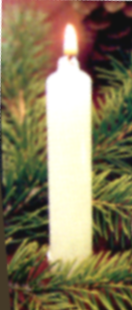 TELKI  KÖZSÉG POLGÁRMESTERI HIVATALABESZÁMOLÓ A TEMETŐ ÉS A RAVATALOZÓ 2017. ÉVIÜZEMELTETÉSÉRŐL									Készítette:											Szegedi Elvira										     Ügyvezető igazgatóTisztelt Polgármester Úr!Tisztelt Jegyző Asszony!Tisztelt Képviselő Testület!Engedjék meg, hogy megragadva a kínálkozó alkalmat megköszönjem a Gyertyaláng Kegyeleti Szolgálat Kft. tevékenysége iránt mutatott bizalmukat a 2017. évi működésünk során.Az Önkormányzat és társaságunk között kötött kegyeleti közszolgáltatási szerződés alapján társaságunk éves beszámolási kötelezettséggel tartozik az Önkormányzat felé.A településen 2017-es évben 12 temetés volt az alábbi megoszlásban:	Hagyományos temetés		6 esetben		Gyertyaláng Kft temetett:	4  esetben		Rex-Salus Kft temetett:		1 esetben			Corpus Kft temetett:		1 esetben	Hamvasztásos temetés		6  esetben		Gyertyaláng Kft temetett:  	 6 esetbenEzen felül 2 alkalommal vitték haza a hamvakat közvetlenül a hamvasztás után.Társaságunk a Ttv.17.§ (2) bekezdése szerint köteles betartani az egyenlő bánásmód követelményét a temetkezési szolgáltatók tekintetében.  E kötelezettségünknek eleget téve az Rex-Salus Kft. és a Corpus Kft. részére biztosítottuk a tisztességes méltó temetés lebonyolításához szükséges feltételeket. A temető és ravatalozó üzemeltetéssel kapcsolatos árbevételek és költségek 2017-es évben az alábbi módon alakultak:	Árbevétel éves:			Ravatalozó használat:			       	160.000.- Ft			Ravatalozó berendezés használat:		  90.000.-Ft			Elhunyt átvétel:					  60.000.- Ft			Hamvak átvétele:				   	  64.000.- Ft						Hűtő használat:					  12.000.- Ft			Sírköves napidíj:					    6.000.- Ft			Sírásás:					         	141.000.- Ft			Sírhelydíj:		      			          117.040.- FtÖsszes árbevétel:			        		650.040.- FtAz előzőekben felsorolt temetői díjtételekből kell finanszírozni a temető fenntartásával, karbantartásával, állagmegóvásával, valamint az üzemeltetéshez kapcsolódó egyéb feladatok (pl. fűnyírás, hó eltakarítás, síkosság mentesítés, ravatalozó takarítás, temetői hulladék elszállítás, sírhelynyilvántartás stb.) ellátásával kapcsolatos kiadásokat. A temetőüzemeltetési munkák végzése során törekedtünk arra, hogy a temetőbe látogatók elégedettek legyenek a temető tisztaságával, rendezett állapotával, megfelelve a kegyeleti elvárásoknak.Költségek éves szinten:									Temető fenntartási költségek:			420.550.- Ft	Szemétdíj:			  92.385.- FtFűnyírás költsége:	 	  33.515.- FtEgyéb fenntartási költség:	294.650.- Ft			Üzem. gépkocsi költségei:		         	114.000.- Ft				Munkabér és közterhei:			       	176.325.- Ft.Összesen:					       	710.875.- Ft.A temetkezési törvény és a helyi rendelet szerint, valamint a Kegyeleti Közszolgáltatói Szerződésben vállalt üzemeltetői feladatainkat teljesítettük, ezek közé tartozik:  a temetőben temetési szolgáltatást végző vállalkozók között a temetések időpontját koordináltuk, a vállalkozásszerűen ipari tevékenységet végző vállalkozóktól a díjakat beszedtük, ellenőriztük, és biztosítottuk a munkaterület rendezett elhagyását, biztosítottuk a temetés /urnaelhelyezés/ feltételeit, gondoskodtunk a temető nyitásáról, zárásáról, biztosítottuk a ravatalozó folyamatos takarítását, a technikai berendezések üzemképes állapotban tartását, mely magába foglalja a temetőkben lévő halott hűtőt is. teljesítettük a temetőbe szállított elhunytak átvételét, tárolását, temetési szolgáltatás céljára történő átadását, a temetőben lévő temetési helyekről, az egyéb temetési helyek nyilvántartására a temetői nyilvántartó könyvet vezettük, és ezek biztonságos őrzéséről gondoskodtunk, az eltemettetőnek, a jogosult hatóságnak betekintést engedélyeztünk, felvilágosítást nyújtottunk, értékesítjük a temetői sír, sírbolt és urnahelyeket az önkormányzat temetői rendelete, díjszabása alapján, a temetőlátogatókat folyamatosan tájékoztatjuk az őket érintő kérdésekben, kijelöljük a temetési helyeket, a temető és létesítményeit takarítjuk, tisztán tartjuk, az utakat síkosság mentesítettük, a havat eltakarítottuk, összegyűjtöttük és elszállítottuk a temetői hulladékot, a bokrokat rendszeresen nyestük, fákat gallyaztuk, füvet kaszáltuk, gondoskodunk a temetői rend betartásáról és betartatásáról, a temető infrastruktúrájának üzembetartását és karbantartását biztosítottuk ( utak, járdák, kapuk, kerítések, stb.), összehangoltuk a temetői létesítmények, így különösen a ravatalozó használatával kapcsolatos temetkezési szolgáltatók közötti tevékenységeket, szerveztük és segítettük a temetés és az urnaelhelyezés zökkenőmentes végrehajtását, a temetéshez szükséges hatósági igazolásokat, a halottvizsgálati bizonyítványokat bekértük, archiváltuk, gondoskodtunk a temetőlátogatók ügyfélfogadásárólSzeretném tájékoztatni a Tisztelt Önkormányzatot, hogy az urnafal 2015-ös megépülése óta 5 db betemetés történt. Ezzel szemben az urnás temetések alkalmával 11 db új urnasírhelyet vásároltak.Kérem a tájékoztatásom elfogadását, természetesen a fentiekkel kapcsolatban felmerülő kérdésekre készséggel állok rendelkezésükre.Budaörs, 2018. június 12.Tisztelettel:																	  						Szegedi Elvira sk.										ügyv. igazgató	